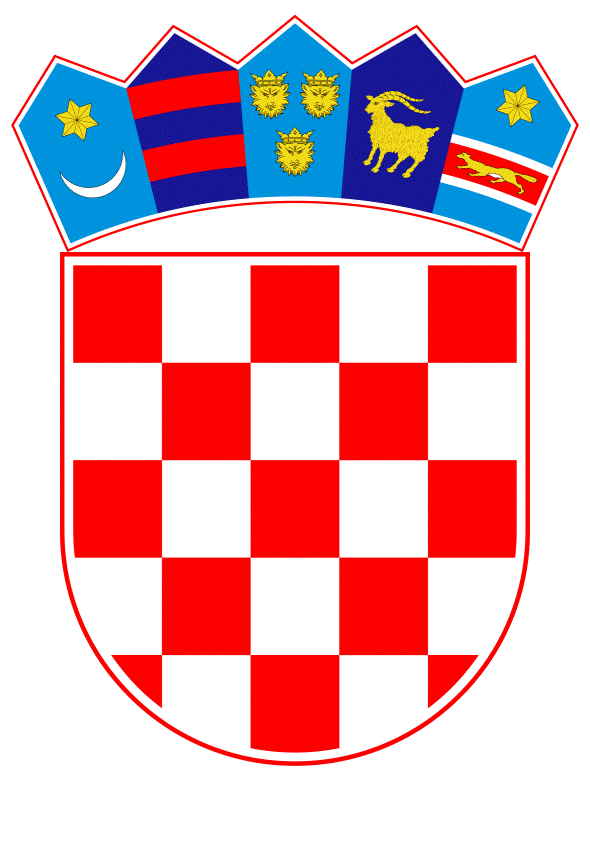 VLADA REPUBLIKE HRVATSKEZagreb, 9. veljače 2023.___________________________________________________________________________________________________________________________________________________________________________________________________________________________________________PRIJEDLOGNa temelju članka 31. stavka 2. Zakona o Vladi Republike Hrvatske („Narodne novine“, broj 150/11, 119/14, 93/16, 116/18 i 80/22), a u vezi s člankom 8. podstavkom 5. Zakona o razvojnoj suradnji i humanitarnoj pomoći inozemstvu („Narodne novine“, broj 146/08), Vlada Republike Hrvatske je na sjednici održanoj __________ donijelaO D L U K Uo upućivanju humanitarne pomoći stanovništvu na potresom pogođenim područjima u Sirijskoj Arapskoj Republici I.Vlada Republike Hrvatske donosi odluku o upućivanju humanitarne pomoći stanovništvu na potresom pogođenim područjima u Sirijskoj Arapskoj Republici doprinosom u iznosu od 200.000,00 EUR.II.Upućivanje humanitarne pomoći iz točke I. ove Odluke provest će se u suradnji s Hrvatskim Crvenim križem i Hrvatskim Caritasom. Ministarstvo vanjskih i europskih poslova zadužuje se za pripremu izvršenja i praćenje provedbe aktivnosti iz ove Odluke, te uplatu doprinosa od 100.000,00 EUR Hrvatskom Crvenom križu odnosno 100.000,00 EUR Hrvatskom Caritasu.III. Ovlašćuje se ministar vanjskih i europskih poslova za sklapanje sporazuma s Hrvatskim Crvenim križem i Hrvatskim Caritasom u svrhu provedbe aktivnosti iz ove Odluke.IV. Financijska sredstava za provedbu ove Odluke osigurana su u Državnom proračunu RH za 2023. godinu i projekcijama za 2024. i 2025. godinu na razdjelu Ministarstva vanjskih i europskih poslova.V.Ova Odluka stupa na snagu danom donošenja.KLASA:URBROJ:Zagreb,	___________ 2023.P R E D S J E D N I K          mr. sc. Andrej PlenkovićOBRAZLOŽENJE Dana 6. veljače 2023. godine razoran potres jakosti 7,8 po Richteru pogodio je Tursku i sjeverozapadni dio Sirijske Arapske Republike (dalje: Sirija) u 4:17 sati ujutro po lokalnom vremenu na dubini od približno 17,9 kilometara. Epicentar potresa bio je u okrugu Pazarcik, u pokrajini Kahramanmaras na jugoistoku Turske, oko 60 km zračne linije od sirijske granice, a osjetio se i na Cipru i u Libanonu. Nakon glavnog udara 6. veljače, zabilježeno je 700 naknadnih podrhtavanja tla.  Prema posljednjim podacima, u potresima u Turskoj i Siriji poginulo je više od 19.000 ljudi.Povjerenik Europske komisije za upravljanje kriznim stanjima Janez Lenarčič objavio je kako je sirijska Vlada 8. veljače 2023. godine uputila molbu za pomoć putem Mehanizma Unije za civilnu zaštitu (UCPM), ponajprije u obliku potražnih i spasilačkih timova, skloništa i lijekova. Istovremeno je Europska komisija najavila 3,5 milijuna EUR u žurnoj humanitarnoj pomoći stanovništvu Sirije u obliku skloništa, vode i sanitarnih potrepština, medicinskog materijala i lijekova, kao i podršku u potražnim i spasilačkim operacijama. Europska unija putem partnera na terenu u Siriji, ponajprije agencija Ujedinjenih naroda i nevladinih humanitarnih organizacija, osigurava pomoć u medicinskim paketima, hrani i skloništu, te popravku oštećene infrastrukture, prvenstveno zdravstvenih objekata. Međunarodna federacija društava Crvenog križa i Crvenog polumjeseca (IFRC) objavila je hitan apel u iznosu od 80 milijuna švicarskih franaka za pomoć stradalima u Siriji. Središnji fond Ujedinjenih naroda za krizne situacije (CERF) mobilizirao je 25 milijuna američkih dolara za humanitarne operacije u Turskoj i Siriji.  Kao posljedica dugogodišnjeg rata, pandemije bolesti COVID-19, velike suše i gospodarske krize, humanitarna situacija u Siriji je izuzetno teška. Najmanje 14,6 milijuna ljudi treba humanitarnu pomoć, a gotovo dvije trećine stanovništva suočava se s nestašicom hrane. Na područjima pod Vladinom kontrolom interno je raseljeno 3 milijuna ljudi, dok je 8,2 milijuna u potrebi za humanitarnom pomoći. Posebno je teško stanje na sjeverozapadu zemlje gdje 4,1 milijuna ljudi, uključujući 2,7 milijuna interno raseljenih osoba, treba žurnu humanitarnu pomoć. Situaciju nakon potresa dodatno otežavaju nepovoljni zimski vremenski uvjeti, loša zdravstvena infrastruktura, te nestašica goriva i struje. Slijedom navedenog, Ministarstvo vanjskih i europskih poslova predlaže da Vlada Republike Hrvatske uputi humanitarnu pomoć stanovništvu na potresom pogođenim područjima u Siriji u ukupnom iznosu od 200.000,00 EUR. Doprinos se predlaže ciljano usmjeriti na hitne humanitarne aktivnosti u korist stradalnika, uplatom od 100.000,00 EUR Hrvatskom Crvenom križu odnosno 100.000,00 EUR Hrvatskom Caritasu. Vlada Republike Hrvatske ovim doprinosom iznova potvrđuje svoju opredijeljenost pružanju humanitarne pomoći stanovništvu izloženom humanitarnim krizama, solidarnost s najugroženijima u krizama velikih razmjera, te potporu naporima međunarodne zajednice u njihovim aktivnostima izravnog pružanja humanitarne pomoći.  Prijedlogom odluke zadužuje se Ministarstvo vanjskih i europskih poslova za pripremu i praćenje stručne provedbe aktivnosti iz prijedloga ove Odluke, te se ovlašćuje ministar vanjskih i europskih poslova za sklapanje sporazuma s Hrvatskim Crvenim križem i Hrvatskim Caritasom u svrhu provedbe aktivnosti iz ove Odluke.Financijska sredstava za provedbu ove Odluke osigurana su u Državnom proračunu Republike Hrvatske za 2023. godinu i projekcijama za 2024. i 2025. godinu na pozicijama Ministarstva vanjskih i europskih poslova, aktivnosti A777058 – Pomoći organizacijama koje se bave razvojnom suradnjom i humanitarnom djelatnošću u inozemstvu, poziciji 3621 – Tekuće pomoći međunarodnim organizacijama te institucijama i tijelima EU, izvor financiranja 41 – Prihodi od igara na sreću.Predlagatelj:Ministarstvo vanjskih i europskih poslovaPredmet:Prijedlog odluke o upućivanju humanitarne pomoći stanovništvu na potresom pogođenim područjima u Sirijskoj Arapskoj Republici